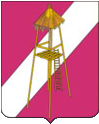 СОВЕТ СЕРГИЕВСКОГО СЕЛЬСКОГО ПОСЕЛЕНИЯ                        КОРЕНОВСКОГО  РАЙОНА                                  РЕШЕНИЕ10.10.2018 года			                                                                      № 241                                       ст. СергиевскаяОб утверждении прогнозного плана (программы) приватизации муниципального имущества Сергиевского сельского поселения на 2018-2019 годыРуководствуясь Федеральными законами от 06.10.2003 г. № 131-ФЗ «Об общих принципах  организации местного самоуправления в Российской Федерации», от 21.12.2001 г. № 178-ФЗ «О приватизации государственного и муниципального имущества», в соответствии с Уставом Сергиевского сельского поселения, Совет Сергиевского сельского поселения р е ш и л:1.Утвердить прогнозный план (программу) приватизации муниципального имущества Сергиевского сельского поселения на 2018-2019 годы (приложение № 1).2. Обнародовать настоящее решение в установленном порядке.	3. Разместить на официальном сайте Сергиевского сельского поселения Кореновского района в сети Интернет настоящее решение.	4. Настоящее решение вступает в силу после его официального обнародования.ГлаваСергиевского сельского поселения Кореновского района                                                                    А. П. МозговойПрогнозный планприватизации муниципального имуществаСергиевского сельского поселения на 2018-2019 год.1. Введение.Прогнозный план приватизации муниципального имущества Сергиевского сельского поселения на 2018-2019 год (далее – Прогнозный план) разработан в соответствии с Федеральным законом от 21 декабря 2010 года № 178-ФЗ «О приватизации государственного и муниципального имущества», Уставом Сергиевского сельского поселения.Настоящий прогнозный план устанавливает основные цели, задачи приватизации муниципального имущества в Сергиевском сельском поселении, конкретный перечень муниципального имущества, подлежащего приватизации, и мероприятия по его реализации.Основными целями реализации настоящего Прогнозного плана являются:- повышение эффективности использования муниципальной собственности;- усиление социальной направленности приватизации;- обеспечение планомерности процесса приватизации. Для достижения указанных целей приватизация муниципального имущества будет направлена на решение следующих задач:- оптимизация структуры муниципальной собственности;- рациональное пополнение доходов бюджета сельского поселения;- уменьшение расходов бюджета сельского поселения на управление муниципальным имуществом;- проведение предпродажной подготовки с привлечением аудиторов, оценщиков, финансовых и юридических консультантов;- дифференцированный подход к приватизации предприятий в зависимости от их ликвидности;- обеспечение контроля за выполнением обязательств собственниками приватизируемого имущества;- проведение в сжатые сроки приватизации объектов незавершенного строительства.2. Перечни муниципального имущества, подлежащего приватизациина 2018-2019 год. В рамках реализации задач по приватизации муниципального имущества на 2018-2019 год необходимо осуществить продажу объектов недвижимости согласно Приложению №1 к Прогнозному плану приватизации муниципального имущества Сергиевского сельского поселения на 2018-2019 год.3. Основные  мероприятия по реализации Прогнозного плана. В целях реализации настоящего Прогнозного плана предусматривается проведение следующих мероприятий:- оценка муниципального имущества;- подготовка и утверждение планов приватизации;-информационное обеспечение муниципального имущества;- подготовка и проведение конкурсов и аукционов по продаже муниципального имущества, распределение денежных средств, полученных от приватизации муниципального имущества;- государственная регистрация перехода права собственности к новому собственнику;- информирование населения об объектах недвижимости, подлежащих приватизации через средства массовой информации и сети Интернет.4. Определение цены подлежащего приватизации муниципального имущества. Начальная цена приватизируемого имущества устанавливается в случаях, предусмотренных законом на основании отчета независимых оценщиков об оценке муниципального имущества, составленного в соответствии с законодательством Российской Федерации об оценочной деятельности.5. Отчуждение земельных участков. Приватизация зданий, строений и сооружений, а также объектов, строительство которых не завершено и которые признаны самостоятельными объектами недвижимости, осуществляются одновременно с отчуждением лицу, приобретающему такое имущество, земельных участков, занимаемых таким имуществом и необходимых для его использования, если иное не предусмотрено законодательством. При приватизации расположенных на неделимом земельном участке частей строений и сооружений, признаваемых самостоятельными объектами недвижимости, с покупателями заключаются договора аренды земельного участка с множественностью лиц на стороне арендатора в порядке, установленном законодательством. Собственники расположенных на неделимом земельном участке объектов недвижимости вправе одновременно приобрести в общую долевую собственность земельный участок после приватизации всех частей здания, строения, сооружения к общей площади здания, строения, сооружения. При отчуждении земельных участков право собственности не переходит на объекты инженерной инфраструктуры, находящиеся в государственной или муниципальной собственности и не используемые исключительно для обеспечения объектов недвижимости, расположенных на указанных земельных участках.6. Финансовое обеспечение выполнения Прогнозного плана. Финансирование основных мероприятий по реализации Прогнозного плана осуществляется за счет средств бюджета Сергиевского сельского поселения.7. Организация контроля за проведением приватизации муниципального имущества. Целью контроля за проведением приватизации муниципального имущества является уменьшение рисков в отношении использования муниципального имущества, безусловная реализация новыми собственниками инвестиционных и социальных обязательств, гарантированное получение средств от приватизации в планируемых объемах и в установленные сроки. Обеспечение выполнения настоящего Прогнозного плана возлагается на Администрацию Сергиевского сельского поселения.Отчет о результатах приватизации муниципального имущества за 2018-2019 год представляется в Совет  Сергиевского сельского поселения до 1 марта года, следующего за отчетным.ГлаваСергиевского сельского поселенияКореновского района                                                                     А. П. МозговойПЕРЕЧЕНЬобъектов недвижимости, подлежащих приватизации на 2018-2019 год. Перечень объектов является открытым и может быть дополнен или изменен.ПРИЛОЖЕНИЕУТВЕРЖДЕНОрешением Совета Сергиевского сельского поселения№ 241 от 10.10.2018 годаПриложение №1к Прогнозному плануприватизации муниципального имуществаСергиевского сельского поселения на 2018-2019 год№ п/пНаименование имуществаМестонахождение имуществаКраткая характеристика объектаСпособ приватизации1Нежилое здание.Краснодарский край, Кореновский район, ст. Сергиевская, ул. Красная, бнОбщая площадь: 1017,1 кв.м. Этажность: 1Продажа на аукционе